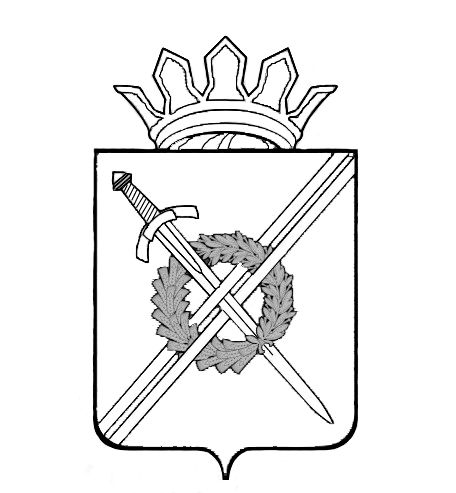 Кемеровская областьТяжинский муниципальный районАдминистрация Тяжинского муниципального районаРаспоряжениеО создании рабочей группы по содействию развитию конкуренции в Тяжинском муниципальном районеВ соответствии с распоряжением Правительства Российской Федерации от 05.09.2015 года № 1738-р «Об утверждении стандарта развития конкуренции в субъектах Российской Федерации». Распоряжением Губернатора Кемеровской области от 23.11.2016 года № 98-рг «О внедрении стандарта развития конкуренции в Кемеровской области» и в целях координации деятельности по вопросам реализации «дорожной карты» по содействию развитию конкуренции в Тяжинском муниципальном районе утвержденной постановлением администрации Тяжинского муниципального района от 22.02.2017 года № 18-п:1 .Создать рабочую группу по содействию развитию конкуренции в Тяжинском муниципальном районе и утвердить её состав.2.	Утвердить прилагаемое Положение о рабочей группе по содействию развитию конкуренции в Тяжинском муниципальном районе.3.	Настоящее распоряжение вступает в силу с момента подписания.4.	Контроль за исполнением настоящего распоряжения возложить на заместителя главы Тяжинского муниципального района по экономике А.Н.Парадникова..Глава Тяжинского муниципального района                        С.Н.КошкинИсп.Шибрин Е.В.Утвержден Распоряжением  администрации Тяжинского муниципального района№ _____ от __________20___ годаСОСТАВрабочей группы по содействию развитию конкуренциив Тяжинском муниципальном районеУтвержден Распоряжением  администрации Тяжинского муниципального района№ _____ от __________20___ годаПОЛОЖЕНИЕо рабочей группе по содействию развития конкуренциив Тяжинском муниципальном районе.1.Общие положения1.1.	Рабочая группа по содействию развитию конкуренции в Тяжинском муниципальном районе (далее - группа) является коллегиальным совещательным органом, обеспечивающим координацию действий органов местного самоуправления Тяжинского муниципального района Кемеровской области, территориальных органов федеральных органов исполнительной власти, территориальных органов	исполнительной власти Кемеровской области, общественных и иных организаций Тяжинского муниципального района по содействию развитию конкуренции в Тяжинском районе.1.2.	В своей деятельности рабочая группа руководствуется федеральными законами и иными нормативными правовыми актами Российской Федерации, законами и иными нормативными правовыми актами Кемеровской области, Тяжинского муниципального района, а также настоящим Положением.2.Основные задачи рабочей группы2.1.	Содействие развитию конкуренции в Тяжинском муниципальном районе.2.2. 	Выработка мероприятий и рекомендаций по совершенствованию конкурентной среды в Тяжинском муниципальном районе.3.Основные направления деятельности рабочей группы3.1.	Оценка состояния конкурентной среды в Тяжинском муниципальном районе, выявление и анализ проблем ограничения конкуренции в отраслях экономической деятельности на территории Тяжинского муниципального района.3.2. 	Рассмотрение хода выполнения плана мероприятий ("дорожной карты") по содействию развитию конкуренции, выработка предложений по ее корректировке.3.3. 	Рассмотрение и согласование подготавливаемых в целях стимулирования развития конкуренции:         - проекта перечня приоритетных и социально значимых рынков с аргументированным обоснованием каждого социально значимого рынка товаров и услуг;         - проекта плана мероприятий ("дорожной карты") по содействию развитию конкуренции, включая информацию о разработке и выполнении мероприятий;         - результатов и анализа результатов мониторинга состояния и развития конкурентной среды на рынках товаров, работ и услуг Тяжинского муниципального района;        - иной информации и проектов правовых актов, в части их потенциального воздействия на состояние и развитие конкуренции.3.4.	Рассмотрение и утверждение ежегодного доклада о состоянии и развитии конкурентной среды на рынках товаров, работ и услуг Тяжинского муниципального района.4.Права рабочей группыРабочая группа имеет право:- принимать решения по вопросам, относящимся к её компетенции, направлять рекомендации в органы местного самоуправления Тяжинского муниципального района, и иные заинтересованные органы и организации, если это не противоречит действующему законодательству:      - запрашивать и получать у территориальных органов федеральных органов исполнительной власти, исполнительных органов государственной власти Кемеровской области, органов местного самоуправления Тяжинского муниципального района, организаций, находящихся на территории Тяжинского района, необходимую информацию и материалы для решения задач, стоящих перед рабочей группой:- приглашать в рамках взаимодействия на свои заседания представителей территориальных органов федеральных органов исполнительной власти в Тяжинского районе, органов исполнительной власти Кемеровской области, органов местного самоуправления  Тяжинского муниципального района, представителей общественных организаций, организаций, представляющих интересы предпринимателей и потребителей, органов управления внебюджетными фондами, лиц, задействованных в механизмах общественного контроля за деятельностью субъектов естественных монополий;     - привлекать граждан, экспертов и консультантов, средства массовой информации к обсуждению вопросов, касающихся инициатив по развитию конкуренции в Тяжинском муниципальном районе:     - создавать экспертные группы или комиссии для решения вопросов, входящих в компетенцию рабочей группы.5. Организация деятельности рабочей группы5.1 Руководитель рабочей группы:   -  руководит деятельностью рабочей группы:    -  ведет заседания рабочей группы;   -  обеспечивает и контролирует выполнение решений рабочей группы:    - принимает решение о проведении заседания рабочей группы:В случае отсутствия руководителя рабочей группы его функции выполняет заместитель руководителя рабочей группы..5.2  Члены рабочей группы:   -  участвуют лично в заседаниях рабочей труппы:   - способствуют выполнению и (или) выполняют поручения рабочей группы:          - выносят на обсуждение предложения по вопросам, находящимся в компетенции рабочей группы;   - осуществляют необходимые мероприятия по подготовке, выполнению, контролюза выполнением решений рабочей группы;   - при необходимости представляют замечания, предложения и особые мнения длявключения в ежегодный доклад "Состояние и развитие конкурентной среды на рынкатоваров, работ и услуг Тяжинского муниципального района".5.3 Заседание рабочей группы созывается по мере необходимости. Заседание рабочей группы считается правомочным, если на нем присутствует более половины от общего числа членов рабочей группы.5.4 Решения рабочей группы:    - принимаются путем открытого голосования простым большинством голосов присутствующих на заседании членов рабочей группы. В случае равенства голосов решающим является голос председательствующего;   - оформляются в виде протоколов, которые подписывает председательствующий.         5.5 Организационно-техническое обеспечение деятельности рабочей группы осуществляет Отдел социально-экономического прогнозирования администрации Тяжинского муниципального района.Исп. Информационный Отдел Имя файла 0:\Колосова_ТГЛ2017\Распоря>нения\05\0 создании рабочей группы по содействиюразвитию конкуренции-doc   гОт22.02.2017 г.№36 -  РПарадников Андрей Николаевич- Заместитель главы Тяжинского муниципального района, руководитель рабочей группыБарков Анатолий Викторович- первый заместитель главы Тяжинского муниципального района;Коновалова Оксана Владимировна- заместитель главы Тяжинского муниципального района по социальным вопросам;Закроева Валентина Владимировна- начальник сельскохозяйственного отдела администрации Тяжинского муниципального района;Шибрин Евгений Викторович- начальник отдела социально-экономического прогнозирования  администрации Тяжинского муниципального района;Есечко Лидия Петровна- председатель Комитета по управлению муниципальным имуществом Тяжинского муниципального района;Саватейкина Ольга Николаевна- начальник управления социальной защиты населения администрации Тяжинского муниципального района;Кузьмин Денис Александрович- главный врач ГБУЗ КО «Тяжинская районная больница»( по согласованию)Барсуков Александр Викторович- начальник управления образования администрации Тяжинского муниципального района;Суханов Алексей Васильевич- начальник управления культуры администрации Тяжинского муниципального района;Картавая Галина Валентиновна- руководитель ИФНC России №1 по Кемеровской области (по согласованию);Крохина ТатьянаИгоревна- специалист территориального отдела Федеральной службы государственной статистики по Кемеровской области в Тяжинском районе (по согласованию)